В соответствии со статьей 179 Бюджетного кодекса Российской Федерации, Администрация сельского поселения Малый Толкай муниципального района Похвистневский Самарской областиП О С Т А Н О В Л Я Е Т1. Внести изменения в муниципальную программу «Комплексное развитие сельского поселения Малый Толкай муниципального района Похвистневский Самарской области на 2018-2022 годы», утверждённую Постановлением Администрации сельского поселения Малый Толкай муниципального района Похвистневский Самарской области от 27.07.2017г.      № 322, (с изм. от 09.04.2018г. № 14, 28.12.2018г. № 96, 11.04.2019г. № 39, 22.05.2019г. № 60, 27.06.2019г. № 72, 06.09.2019г. № 96, 23.12.2019г. № 142, 28.04.2020г. № 38, 18.06.2020г.               № 50) следующие изменения:1.1. В Паспорте муниципальной программы «Комплексное развитие сельского поселения Малый Толкай муниципального района Похвистневский Самарской области на 2018-2022 годы» раздел «Объемы бюджетных ассигнований муниципальной программы»  изложить в новой редакции:1.2. Приложение 2 к муниципальной программе «Комплексное развитие сельского поселения Малый Толкай муниципального района Похвистневский Самарской области на 2018-2022 годы» изложить в новой редакции:ПЛАН МЕРОПРИЯТИЙмуниципальной программы «Комплексное развитие сельского поселения Малый Толкай муниципального района Похвистневский Самарской области на 2018-2022 годы»1.3. Приложение 3 к муниципальной программе «Комплексное развитие сельского поселения Малый Толкай муниципального района Похвистневский Самарской области на 2018-2022 годы» изложить в новой редакции:Объем финансовых ресурсов, необходимых для реализации муниципальной программы   «Комплексное развитие сельского поселения Малый Толкай муниципального района Похвистневский Самарской области на 2018-2022 годы»           2. Контроль за исполнением настоящего Постановления оставляю за собой.3. Разместить на официальном сайте Администрации сельского поселения Малый Толкай муниципального района Похвистневский в сети Интернет.4. Настоящее Постановление вступает в силу со дня подписания.                              Глава поселения                                                        Дерюжова И.Т.********************************************************************************************О внесении изменений в Решение Собрания представителейсельского поселения Малый Толкай«О бюджете сельского  поселения Малый Толкаймуниципального района Похвистневскийна 2020  год и на плановый период 2021 и 2022 годов» 	1. Внести в Решение Собрания представителей сельского поселения Малый Толкай муниципального района Похвистневский от 27.12.2019г. № 135 «О бюджете сельского  поселения Малый Толкай муниципального района Похвистневский на 2020 год и на плановый период 2021 и 2022 годов» (с изм. от 27.02.2020 г. № 139, 24.04.2020г. № 144, 18.06.2020г. № 147) следующие изменения: В пункте 1:в абзаце втором сумму «12 175,3», заменить суммой «12 604,4»в абзаце третьем сумму «14 050,8», заменить суммой «14 479,9»1.2. В пункте 3 сумму «105,4», заменить суммой «113»1.3. В пункте 4 сумму «7 116,7», заменить суммой «7 255,8»1.4. В пункте 5 сумму «7 503,3», заменить суммой «7 642,4»1.5. Приложение № 1 изложить в следующей редакции:                            Приложение №1                                                                  к Решению Собрания представителей сельского поселения Малый Толкай  «О  бюджете сельского поселения Малый Толкаймуниципального района Похвистневский на 2020 год и на плановый период 2021 и 2022 годов»Перечень главных  администраторов доходов бюджета поселения1.6. Приложение № 3 изложить в следующей редакции:                                                  Приложение № 3                                                                                                                                                                                       к Решению Собрания представителей сельского поселения Малый Толкай  «О  бюджете сельского поселения Малый Толкаймуниципального района Похвистневский на 2020 год и на плановый период 2021 и 2022 годов»Ведомственная структура расходов бюджета сельского поселения Малый Толкай муниципального района Похвистневский на 2020 год1.7. Приложение № 5 изложить в следующей редакции:  Приложение № 5                                                                                             к Решению Собрания представителей сельского поселения Малый Толкай  «О  бюджете сельского поселения Малый Толкаймуниципального района Похвистневский на 2020 год и на плановый период 2021 и 2022 годов»Распределение бюджетных ассигнований по  целевым статьям (муниципальным программам сельского поселения и непрограммным направления деятельности), группам видов расходов классификации расходов бюджета сельского поселения Малый Толкай муниципального района Похвистневский на 2020 год1.8. Приложение № 11 изложить в следующей редакции:        Приложение № 11к Решению Собрания представителей сельского поселения Малый Толкай  «О  бюджете сельского поселения Малый Толкаймуниципального района Похвистневский на 2020 год и на плановый период 2021 и 2022 годов»Источники финансирования дефицита бюджета сельского поселения Малый Толкай муниципального района Похвистневский на 2020 год2. Опубликовать настоящее Решение в газете «Вестник поселения Малый Толкай». 3. Настоящее Решение вступает в силу со дня его опубликования.Глава поселения                                                                                                        И.Т.Дерюжова     Председатель Собрания     представителей поселения                                                                                               Н.Н. Львов*******************************************************************************************             СОБРАНИЕ        ПРЕДСТАВИТЕЛЕЙ  СЕЛЬСКОГО ПОСЕЛЕНИЯ         МАЛЫЙ ТОЛКАЙ    МУНИЦИПАЛЬНОГО РАЙОНА         ПОХВИСТНЕВСКИЙ     САМАРСКОЙ ОБЛАСТИ             третьего созыва             Р Е Ш Е Н И Е              17.09.2020 №158                с. Малый ТолкайО назначении выборов депутатов Собрания представителей сельского поселения Малый Толкай муниципального района Похвистневский Самарской области   IV созыва     Руководствуясь статьей 12 Закона Самарской области от 08.06.2006 № 57-ГД «О выборах депутатов представительного органа муниципального образования» и Уставом сельского поселения Малый Толкай муниципального района Похвистневский Самарской области, Собрания представителей поселенияРЕШИЛО:Назначить выборы депутатов Собрания представителей сельского поселения Малый Толкай IV созыва на 13 сентября 2020 года.Опубликовать настоящее Решение в газете «Вестник поселения Малый Толкай» не позднее чем через пять дней  со дня его принятия. Настоящее решение вступает в силу со дня его официального опубликования.                        Глава поселения                                                        И.Т. Дерюжова********************************************************************************************               В рамках профилактического мероприятия "Внимание - дети, дорога в школу!» государственный инспектор  БДД старший лейтенант полиции Михаил Гулян провел занятие по правилам безопасного поведения на дороге в ГБОУ СОШ им. Н.Т.Кукушкина села Савруха Похвистневского района. 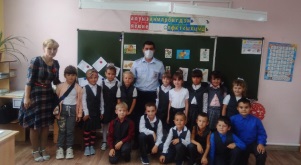 Мероприятие началось с беседы, в ходе которой ребятам напомнили  правила безопасного поведения на дороге. Со школьниками разобрали, какие меры безопасности следует соблюдать при переходе проезжей части по регулируемым и нерегулируемым пешеходным переходам, а также, как безопасно перейти дорогу при отсутствии оборудованных пешеходных переходов.С ребятами повторили сигналы светофора и какие правила должны соблюдать пассажиры легковых автомобилей. Отдельно была затронута тема движения на велосипедах и мопедах. Школьникам рассказали о том, что передвигаться на велосипедах по дороге можно только с 14 лет, а управлять мопедом - с 16, при этом необходимо пройти обучение и получить водительское удостоверение соответствующей категории.В заключении мероприятия старший лейтенант полиции пожелали детям успехов в учебном году, а они в свою очередь, обещали соблюдать Правила дорожного движения.********************************************************************************************                                          В целях обеспечения безопасного поведения на улицах и дорогах города командир отделения ДПС отделения ГИБДД МО МВД России «Похвистневский» старший лейтенант полиции Рамиль Рафиков провёл беседу по Правилам дорожного движения с учениками ГБОУ СОШ им.В.В.Еремеева с.Нижнеаверкино. 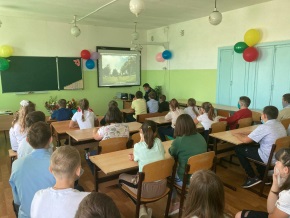 Во время встречи старший лейтенант полиции напомнил детям о правилах перехода проезжей части, о безопасном поведении внутри дворовых проездах, о том, что всегда необходимо пристёгиваться в салоне автомашины. В целях собственной безопасности представитель ГИБДД посоветовал ребятам носить одежду со световозвращающими элементами, чтобы стать более заметными для водителей. Ребята с интересом слушали инспектора, задавали интересующие вопросы, активно участвовали в беседе. В закреплении знаний ПДД ребятам был показан очень познавательный фильм по соблюдению Правил дорожного движения.********************************************************************************************     В целях обеспечения безопасного поведения на улицах и дорогах города командир отделения ДПС отделения ГИБДД МО МВД России «Похвистневский» старший лейтенант полиции Рамиль Рафиков провёл беседу по Правилам дорожного движения с учениками ГБОУ СОШ им.В.В.Еремеева с.Нижнеаверкино. Во время встречи старший лейтенант полиции напомнил детям о правилах перехода проезжей части, о безопасном поведении внутри дворовых проездах, о том, что всегда необходимо пристёгиваться в салоне автомашины. В целях собственной безопасности представитель ГИБДД посоветовал ребятам носить одежду со световозвращающими элементами, чтобы стать более заметными для водителей. Ребята с интересом слушали инспектора, задавали интересующие вопросы, активно участвовали в беседе. В закреплении знаний ПДД ребятам был показан очень познавательный фильм по соблюдению Правил дорожного движения.********************************************************************************************                                  Сотрудники Похвистневской Госавтоинспекции поздравили школьников с Днём знаний и напомнили про соблюдение ПДД. 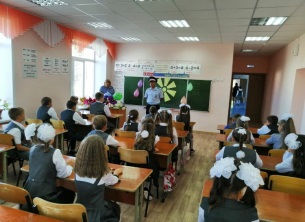 На территории г.о.Похвистнево и м.р. Похвистневский прошли торжественные мероприятия, приуроченные ко Дню знаний. В рамках профилактического мероприятия «Внимание-дети, дорога в школу» госавтоинспекторы, а также начальник отделения ГИБДД МО МВД России «Похвистневский» майор полиции Эдуард Хачатуров в целях снижения аварийности на дорогах провели уроки по безопасности дорожного движения. Госавтоинспекторы разобрали правила перехода проезжей части, напомнили о «дорожных ловушках», а также об обязательном использовании световозвращающих элементов в темное время суток. Сотрудники ГИБДД пожелали детям успехов в учебном году, а они в свою очередь, обещали соблюдать Правила дорожного движения.********************************************************************************************    поселения    Малый  Толкай                                         РАСПРОСТРАНЯЕТСЯ БЕСПЛАТНОГазета основана 14.06.2010 г.    поселения    Малый  Толкай                                         17.09. 2020  года№ 31 (293)    поселения    Малый  Толкай                                         ОФИЦИАЛЬНОЕОПУБЛИКОВАНИЕ                  РОССИЙСКАЯ ФЕДЕРАЦИЯАДМИНИСТРАЦИЯСЕЛЬСКОГО ПОСЕЛЕНИЯМАЛЫЙ ТОЛКАЙМУНИЦИПАЛЬНОГО РАЙОНАПОХВИСТНЕВСКИЙСАМАРСКОЙ ОБЛАСТИП О С Т А Н О В Л Е Н И Е                    11.09.2020г. № 78О внесении изменений в Постановление Администрации сельского поселения Малый Толкай муниципального района Похвистневский Самарской области от 27.07.2017г. № 322ОБЪЕМЫ БЮДЖЕТНЫХ АССИГНОВАНИЙ МУНИЦИПАЛЬНОЙ ПРОГРАММЫФинансирование осуществляется за счет средств федерального, областного и местного бюджета. Общий объем финансирования муниципальной программы составит  44 979 тыс. рублей,  в том числе:в 2018 году – 4 128,2 тыс. рублей;в 2019 году – 6 160,5 тыс. рублей;в 2020 году – 14 479,9 тыс. рублей; в 2021 году – 10 043,8 тыс. рублей;в 2022 году – 10 166,6 тыс. рублей.№   
п/пНаименование мероприятийИсточник
финанси-рованияв том числе по годам (тыс. руб.)в том числе по годам (тыс. руб.)в том числе по годам (тыс. руб.)в том числе по годам (тыс. руб.)в том числе по годам (тыс. руб.)Всего за 5 лет№   
п/пНаименование мероприятийИсточник
финанси-рования20182019202020212022Всего за 5 лет1Подпрограмма 1. «Комплексное развитие систем коммунальной инфраструктуры муниципального образования на 2018-2022 годы»325,8334527,2220,1220,11 627,21.1Ремонт водопроводных сетейбюджет поселения, областной бюджет77,2-505050227,21.2Приобретение Сигнализаторабюджет поселения, областной бюджет-11,2---11,21.3Телеинспекционное телевизионное обследование водозаборных скважинбюджет поселения25----251.4Проведение проверки пожарных гидрантов бюджет поселения, областной бюджет-4444161.5Исследование водыбюджет поселения, областной бюджет-2,4---2,41.6Оценка рыночной стоимости системы водоснабжениябюджет поселения-14---141.7Приобретение насосовбюджет поселения, областной бюджет-34,7707070244,71.8Приобретение пожарного гидранта и ремонт неисправныхбюджет поселения, областной бюджет19,1-15151564,11.9Ремонт котельныхбюджет поселения, областной бюджет88,9167,3505050406,21.10Гидродинамическая очистка скважин в целях предупреждения ЧСбюджет поселения, областной бюджет99,8----99,81.11Ограждение охранной зоны водоснабжениябюджет поселения, областной бюджет-60,3190,9--251,21.12Оказание услуг по захоронению невостребованных труповбюджет поселения, областной бюджет-2429,5151583,51.13Уплата взносов на капитальный ремонт в части помещений, находящиеся в муниципальной собственности бюджет поселения, областной бюджет15,816,117,816,116,181,91.14Ремонт жильябюджет поселения--100--1002Подпрограмма 2.  «Комплексное благоустройство территории муниципального образования на 2018-2022 годы»148,6262,32 947,13 337,63 543,310 238,92.1Общественные работы по благоустройству (взрослые, несовершеннолетние)бюджет поселения---1010202.2Покос сорной растительностибюджет поселения, областной бюджет8,4-126,93030195,32.3Услуги по уборке территорий и помещенийбюджет поселения, областной бюджет72,572,592,672,672,6382,82.4Приобретение материальных запасов для триммерабюджет поселения, областной бюджет3,457,3101035,72.5Вывоз мусора с территории сельского поселениябюджет поселения, областной бюджет-58---582.6Материальные запасы для благоустройства       бюджет поселения9,35---14,32.7Услуги по уборке и обкосу территорийбюджет поселения, областной бюджет1014,438,538,538,5139,92.8Отлов безнадзорных животныхбюджет поселения7,5----7,52.9Опиловка деревьевбюджет поселения, областной бюджет20----202.10Вывоз ТКО с территорий кладбищбюджет поселения--18,1--18,12.11Уплата земельного налога под размещением кладбищбюджет поселения4,513,715,213,713,760,82.12Изготовление баннера, приобретение таблички, изготовление аншлаговбюджет поселения-324,5--27,52.13Содержание водителейбюджет поселения, областной бюджет-89,7301,8292,8292,8977,12.14Комплексное развитие сельских территорийбюджет поселения, областной бюджет, федеральный бюджет--2 281,72 8703 075,78 227,42.15Проверка достоверности определения сметной стоимости объектабюджет поселения--12--122.16Приобретение триммерабюджет поселения, областной бюджет13----132.17Приобретение хоз.товаровобластной бюджет-1---12.18Приобретение контейнеровбюджет поселения--28,5--28,53Подпрограмма 3. «Обеспечение первичных мер пожарной безопасности в границах муниципального образования на 2018-2022 годы»34,389,363,829,129,1245,63.1Мероприятия в области обеспечения пожарной безопасности бюджет поселения, областной бюджет34,389,363,829,129,1245,64Подпрограмма 4. «Предупреждение и ликвидация последствий чрезвычайных ситуаций и стихийных бедствий на территории муниципального образования на 2018-2022 годы»30,435,436,235,435,4172,84.1Проведение дератизационных мероприятий против мышевидных грызуновбюджет поселения23,52222,82222112,34.2Акарицидная обработка от клещей бюджет поселения2,513,413,413,413,456,14.3Приобретение металлодетекторабюджет поселения, областной бюджет4,4----4,45Подпрограмма 5. «Мероприятия в области национальной экономики на территории сельского поселения Малый Толкай»--1 735,9--1 735,95.1.Подготовка изменений в ген.планыбюджет поселения, областной бюджет--1 254,8--1 254,85.2Проведение работ по уничтожению карантинных сорняковбюджет поселения, областной бюджет--293--2935.3Межевание земельных участковбюджет поселения--114,3--114,35.4Проведение ремонта зданий, находящихся в муниципальной собственности, в которых расположены отделения почтовой связи, и благоустройства прилегающей территориибюджет поселения--73,8--73,86Подпрограмма 6. «Развитие физической культуры и спорта на территории сельского поселения» на 2018-2022 годы»11,211,911,211,211,256,76.1Физическая культурабюджет поселения11,211,911,211,211,256,77Подпрограмма 7.  «Создание условий для деятельности добровольных формирований населения по охране общественного порядка на территории муниципального образования на 2018-2022 годы»42,542,544,544,544,5218,57.1Охрана общественного порядка сельского поселения Малый Толкайбюджет поселения42,542,544,544,544,5218,58Подпрограмма 8. «Энергосбережение и повышение энергетической эффективности муниципального образования до 2023 года»393,4426,9233,6441,91981 693,88.1Уличное освещениебюджет поселения, областной бюджет379,7415,9218,3426,5182,61 6238.2Приобретение и установка ламп (светильников, прожекторов) уличного освещения бюджет поселения, областной бюджет13,71115,315,415,470,89Подпрограмма 9. «Модернизация и развитие автомобильных дорог общего пользования местного значения в сельском поселении Малый Толкай муниципального района Похвистневский на 2018-2022 годы»3 1424 840,35 299,73 0233 02319 3289.1Грейдирование дорог местного значения бюджет поселения30,3147,9417100100795,29.2Очистка уличных дорог поселения от снегабюджет поселения1474507002002001 6979.3Ремонт дорог общего пользования местного значения на территории сельского поселения Малый Толкай муниципального района Похвистневский Самарской областибюджет поселения2 9594 236,42 823,42 7232 72315 464,89.4Отсыпка дорогбюджет поселения--100--1009.5Содержание дорог (уличное освещение)бюджет поселения--260,3--260,39.6Приобретение и установка дорожных знаковбюджет поселения5,761,5--13,29.7Ремонт автомобильной дороги по ул.Заречная от дома № 60 протяженностью 200м в селе Малый Толкай муниципального района     Похвистневский Самарской области бюджет поселения, областной бюджет--997,5--997,510Подпрограмма 10. «Реализация мероприятий по поддержке инициатив населения сельского поселения Малый Толкай муниципального района Похвистневский на 2018-2022 годы»--465--46510.1Мероприятия по поддержке общественного проекта «Детская игровая площадка»  (безвозмездные поступления)бюджет поселения--111,6--111,610.2Мероприятия по поддержке общественного проекта «Детская игровая площадка»  (за счет средств бюджета поселения)бюджет поселения--9,3--9,310.3Мероприятия по поддержке общественного проекта «Детская игровая площадка»  (за счет средств областного бюджета)областной бюджет--344,1--344,111Подпрограмма 11. «Развитие муниципальной службы в Администрации сельского поселения Малый Толкай»-22,72 065,11 818,61 815,65 72211.1Содержание Главы сельского поселениябюджет поселения--577,5569,5569,51 716,511.2Содержание Администрации сельского поселениябюджет поселения--994,1994,1994,12 982,311.3Осуществление муниципального земельного контроля в границах поселенийбюджет поселения--1515154511.4Осуществление мер по противодействию коррупции в границах поселениябюджет поселения--5551511.5Исполнение бюджетов поселений,  контроль за исполнением данного бюджетабюджет поселения--86,686,686,6259,811.6Осуществление части полномочий по решению вопросов местного значения в соответствии с заключёнными соглашениями по градостроительной деятельностибюджет поселения--1010103011.7Обеспечение проведения выборов и референдумовбюджет поселения--108,1--108,111.8Резервный фонд местной администрациибюджет поселения--1020205011.9Обучение сотрудников сельских поселений бюджет поселения, областной бюджет-22,7113-36,711.10Осуществление первичного воинского учета на территориях, где отсутствуют военные комиссариатыфедеральный бюджет--84,8--84,811.11Мероприятия по предупреждению ЧС на территории сельских поселений районабюджет поселения--1010103011.12Юридические консультациибюджет поселения--40--4011.13Доплата к пенсии муниципальным служащимбюджет поселения--113105,4105,4323,812Подпрограмма 12. "Развитие информационного общества в сельском поселении Малый Толкай муниципального района Похвистневский Самарской области"-95,245,643,646,623112.1Развитие информационного общества в сельском поселении Малый Толкай муниципального района Похвистневский Самарской областибюджет поселения, областной бюджет-95,245,643,646,623113Подпрограмма 13. «Информирование населения сельского поселения Малый Толкай»---551013.1Периодическая печать и издательствабюджет поселения---551014Подпрограмма 14. «Развитие культуры на территории сельского поселения Малый Толкай»--9951 033,81 194,83 223,614.1Мероприятия по благоустройству памятников, находящихся на территории сельских поселений за счёт средств бюджета поселениябюджет поселения--1012,412,434,814.2Межбюджетные трансферты на  создание условий для организации досуга и обеспечения жителей поселения услугами организаций культурыбюджет поселения--886,89201 078,12 884,914.3Межбюджетные трансферты наорганизацию библиотечного обслуживания населения, комплектование библиотечных фондов библиотек поселениябюджет поселения--98,2101,4104,3303,915Подпрограмма 16. «Профилактика терроризма и экстремизма, а также минимизация и (или) ликвидация последствий проявлений терроризма и экстремизма на территории сельского поселения Малый Толкай»--10--1015.1Профилактика терроризма и экстремизмабюджет поселения--10--104 128,26 160,514 479,910 043,810166,644 979п/пНаправления финансированияПредполагаемы объемы финансирования программы, в том числе по годам (тыс.руб.)Предполагаемы объемы финансирования программы, в том числе по годам (тыс.руб.)Предполагаемы объемы финансирования программы, в том числе по годам (тыс.руб.)Предполагаемы объемы финансирования программы, в том числе по годам (тыс.руб.)Предполагаемы объемы финансирования программы, в том числе по годам (тыс.руб.)п/пНаправления финансирования201820192020202120221234567Всего на реализацию программы, в т.ч.4 128,26 160,514 479,910 043,810 166,6- федеральный бюджет--1 332,6--- областной бюджет847,11 094,83 165,82 0092 153- бюджет поселения3 281,15 065,79 981,58 034,88 013,61Подпрограмма 1. «Комплексное развитие систем коммунальной инфраструктуры муниципального образования на 2018-2022 годы»325,8334527,2220,1220,1- областной бюджет285,4320---- бюджет поселения40,414527,2220,1220,12Подпрограмма 2.  «Комплексное благоустройство территории муниципального образования на 2018-2022 годы»148,6262,32 947,13 337,63 543,3- федеральный бюджет--1 247,8--- областной бюджет121,2242,6671,92 0092 153- бюджет поселения27,419,71 027,41 328,61 390,33Подпрограмма 3. «Обеспечение первичных мер пожарной безопасности в границах муниципального образования на 2018-2022 годы»34,389,363,829,129,1- областной бюджет23,66,6---- бюджет поселения10,782,763,829,129,14Подпрограмма 4. «Предупреждение и ликвидация последствий чрезвычайных ситуаций и стихийных бедствий на территории муниципального образования на 2018-2022 годы»30,435,436,235,435,4- областной бюджет30,435,4---- бюджет поселения--36,235,435,45Подпрограмма 5. «Мероприятия в области национальной экономики на территории сельского поселения Малый Толкай»--1 735,9--- областной бюджет--1 179,3--- бюджет поселения--556,6--6Подпрограмма 6. «Развитие физической культуры и спорта на территории сельского поселения» на 2018-2022 годы»11,211,911,211,211,2- областной бюджет------ бюджет поселения11,211,911,211,211,27Подпрограмма 7.  «Создание условий для деятельности добровольных формирований населения по охране общественного порядка на территории муниципального образования на 2018-2022 годы»42,542,544,544,544,5- областной бюджет------ бюджет поселения42,542,544,544,544,58Подпрограмма 8. «Энергосбережение и повышение энергетической эффективности муниципального образования до 2023 года»393,4426,9233,6441,9198- областной бюджет386,5392,3---- бюджет поселения6,934,6233,6441,91989Подпрограмма 9. «Модернизация и развитие автомобильных дорог общего пользования местного значения в сельском поселении Малый Толкай муниципального района Похвистневский на 2018-2022 годы»3 1424 840,35 299,73 0233 023- областной бюджет--970,5--- бюджет поселения3 1424 840,34 329,23 0233 02310Подпрограмма 10. «Реализация мероприятий по поддержке инициатив населения сельского поселения Малый Толкай муниципального района Похвистневский на 2018-2022 годы»--465--- областной бюджет--344,1--- бюджет поселения--120,9--11Подпрограмма 11. «Развитие муниципальной службы в Администрации сельского поселения Малый Толкай»-22,72 065,11 818,61 815,6- федеральный бюджет--84,8--- областной бюджет-22,7---- бюджет поселения--1 980,31 818,61 815,612Подпрограмма 12. "Развитие информационного общества в сельском поселении Малый Толкай муниципального района Похвистневский Самарской области"-95,245,643,646,6- областной бюджет-75,2---- бюджет поселения-2045,643,646,613Подпрограмма 13. «Информирование населения сельского поселения Малый Толкай»---5,05,0- областной бюджет------ бюджет поселения---5,05,014Подпрограмма 14. «Развитие культуры на территории сельского поселения Малый Толкай»--9951 033,81 194,8- областной бюджет------ бюджет поселения--9951 033,81 194,815Подпрограмма 16. «Профилактика терроризма и экстремизма, а также минимизация и (или) ликвидация последствий проявлений терроризма и экстремизма на территории сельского поселения Малый Толкай»--10--- областной бюджет------ бюджет поселения--10--С О Б Р А Н И ЕП Р Е Д С Т А В И Т Е Л Е ЙСЕЛЬСКОГО  ПОСЕЛЕНИЯМАЛЫЙ ТОЛКАЙМУНИЦИПАЛЬНОГО  РАЙОНАПОХВИСТНЕВСКИЙСАМАРСКОЙ ОБЛАСТИТретьего созываР Е Ш Е Н И Е11.09.2020г. № 157Код  главногоадминистратораКод доходов Наименование главного администратора доходов бюджета сельского поселения и дохода100Федеральное казначейство103 02230 01 0000 110 Доходы от уплаты акцизов на дизельное топливо, подлежащие распределению между бюджетами субъектов Российской Федерации и местными бюджетами с учетом установленных дифференцированных нормативов отчислений в местные бюджеты103 02240 01 0000 110 Доходы от уплаты акцизов на моторные масла для дизельных и (или) карбюраторных (инжекторных) двигателей, подлежащие распределению между бюджетами субъектов Российской Федерации и местными бюджетами с учетом установленных дифференцированных нормативов отчислений в местные бюджеты103 02250 01 0000 110 Доходы от уплаты акцизов на автомобильный бензин, подлежащие распределению между бюджетами субъектов Российской Федерации и местными бюджетами с учетом установленных дифференцированных нормативов отчислений в местные бюджеты103 02260 01 0000 110 Доходы от уплаты акцизов на прямогонный бензин, подлежащие распределению между бюджетами субъектов Российской Федерации и местными бюджетами с учетом установленных дифференцированных нормативов отчислений в местные бюджеты182Управление Федеральной налоговой службы Российской Федерации по Самарской области101 02010 01 0000 110Налог на доходы физических лиц с доходов, источником которых является налоговый агент, за исключением доходов, в отношении которых исчисление и уплата налога осуществляются в соответствии со статьями 227, 227.1 и 228 Налогового кодекса Российской Федерации*101 02020 01 0000 110Налог на доходы физических лиц с доходов, полученных от осуществления деятельности физическими лицами, зарегистрированными в качестве индивидуальных предпринимателей, нотариусов, занимающихся частной практикой, адвокатов, учредивших адвокатские кабинеты и других лиц, занимающихся частной практикой в соответствии со статьей 227 Налогового кодекса Российской Федерации*101 02030 01 0000 110Налог на доходы физических лиц с доходов,  полученных физическими лицами в соответствии со статьей 228 Налогового Кодекса Российской Федерации*101 02040 01 0000 110Налог на доходы физических лиц в виде фиксированных авансовых платежей с доходов, полученных физическими лицами, являющимися иностранными гражданами, осуществляющими трудовую деятельность по найму на основании патента в соответствии со статьёй 227.1 Налогового кодекса Российской Федерации*105 03010 01 0000 110Единый сельскохозяйственный налог*105 03020 01 0000 110Единый сельскохозяйственный налог (за налоговые периоды, истекшие до 1 января 2011 года)*106 01030 10 0000 110Налог на имущество физических лиц, взимаемый по ставкам, применяемым к объектам налогообложения, расположенным в границах сельских поселений106 06033 10 0000 110Земельный налог с организаций, обладающих земельным участком, расположенным в границах сельских  поселений106 06043 10 0000 110Земельный налог с физических лиц, обладающих земельным участком, расположенным в границах сельских поселений109 04053 10 0000 110Земельный налог (по обязательствам, возникшим до ), мобилизуемый на территориях сельских  поселений902Комитет по управлению муниципальным имуществом Администрации муниципального района Похвистневский 111 05025 10 0000 120Доходы, получаемые в виде арендной платы, а также средств от продажи права на заключение договоров аренды за земли, находящиеся в собственности сельских поселений (за исключением земельных участков муниципальных бюджетных и автономных учреждений)111 05035 10 0000 120Доходы от сдачи в аренду имущества, находящегося в оперативном управлении органов управления сельских поселений и созданных ими учреждений (за исключением имущества  муниципальных  бюджетных и  автономных учреждений)114 02053 10 0000 410Доходы от реализации иного  имущества, находящегося в  собственности сельских поселений (за исключением имущества муниципальных бюджетных и  автономных учреждений, а также имущества муниципальных  унитарных предприятий, в том числе казенных), в части реализации основных средств по указанному имуществу114 02053 10 0000 440Доходы от реализации иного  имущества, находящегося в  собственности сельских поселений (за исключением имущества муниципальных бюджетных и  автономных учреждений, а также имущества муниципальных  унитарных предприятий, в том числе казенных), в части реализации материальных по указанному имуществу114 06025 10 0000 430Доходы от продажи земельных участков, находящихся в собственности сельских поселений (за исключением земельных участков муниципальных бюджетных и автономных учреждений)399Администрация сельского поселения Малый Толкай муниципального района Похвистневский Самарской области108 04020 01 0000 110Государственная пошлина за совершение нотариальных действий должностными лицами органов местного самоуправления, уполномоченными в соответствии с законодательными актами Российской Федерации за совершение нотариальных действий111 05025 10 0000 120Доходы, получаемые в виде арендной платы, а также средства от продажи права на заключение договоров аренды за земли, находящиеся в собственности сельских поселений (за исключением земельных участков муниципальных бюджетных и автономных учреждений)111 05035 10 0000 120Доходы от сдачи в аренду имущества, находящегося в оперативном управлении органов управления сельских поселений и созданных ими учреждений (за исключением имущества муниципальных бюджетных и автономных учреждений)113 02065 10 0000 130Доходы, поступающие в порядке возмещения расходов, понесенных в связи с эксплуатацией имущества сельских поселений114 02053 10 0000 410 Доходы от реализации иного имущества, находящегося в собственности сельских поселений (за исключением имущества муниципальных бюджетных и автономных учреждений, а также имущества муниципальных унитарных предприятий, в том числе казенных), в части реализации основных средств по указанному имуществу114 02053 10 0000 440 Доходы от реализации иного имущества, находящегося в собственности сельских поселений (за исключением имущества муниципальных бюджетных и автономных учреждений, а также имущества муниципальных унитарных предприятий, в том числе казенных), в части реализации материальных запасов по указанному имуществу114 06025 10 0000 430Доходы от продажи земельных участков, находящихся в собственности сельских поселений (за исключением земельных участков муниципальных бюджетных и автономных учреждений)116 07010 10 0000 140Штрафы, неустойки, пени, уплаченные в случае просрочки исполнения поставщиком (подрядчиком, исполнителем) обязательств, предусмотренных муниципальным контрактом, заключенным муниципальным органом, казенным учреждением сельского поселения116 90050 10 0000 140Прочие поступления от денежных взысканий (штрафов) и иных сумм в возмещение ущерба, зачисляемые в бюджеты сельских поселений117 01050 10 0000 180Невыясненные поступления, зачисляемые в бюджеты сельских поселений117 05050 10 0000 180Прочие неналоговые доходы бюджетов сельских поселений117 14030 10 0000 150Средства самообложения граждан, зачисляемые в бюджеты сельских поселений202 15001 10 1000 150Дотации бюджетам сельских поселений на выравнивание бюджетной обеспеченности за счет средств бюджета района202 15001 10 2000 150Дотации бюджетам сельских поселений на выравнивание бюджетной обеспеченности за счет средств областного бюджета202 16001 10 0000 150Дотации бюджетам сельских поселений на выравнивание бюджетной обеспеченности из бюджетов муниципальных районов202 19999 10 0000 150Прочие дотации бюджетам сельских поселений202 20041 10 0000 150Субсидии бюджетам сельских поселений на строительство,  модернизацию,  ремонт  и содержание  автомобильных  дорог  общего пользования,  в  том   числе   дорог  в поселениях (за исключением автомобильных дорог федерального значения)202 25576 10 0000 150Субсидии бюджетам сельских поселений на обеспечение комплексного развития сельских территорий202 29999 10 0000 150Прочие субсидии  бюджетам сельских  поселений202 35118 10 0000 150Субвенции бюджетам сельских поселений на осуществление первичного воинского учета на территориях, где отсутствуют  военные комиссариаты202 39999 10 0000 150Прочие субвенции  бюджетам сельских  поселений202 40014 10 0000 150Межбюджетные трансферты, передаваемые бюджетам сельских поселений из бюджетов муниципальных районов на осуществление части полномочий по решению вопросов местного значения в соответствии с заключенными соглашениями202 49999 10 0000 150Прочие межбюджетные трансферты, передаваемые бюджетам сельских поселений204 05099 10 0000 150Прочие безвозмездные поступления от негосударственных организаций в бюджеты сельских поселений207 05020 10 0000 150Поступления от денежных пожертвований, предоставляемых физическими лицами получателям средств бюджетов сельских поселений	207 05030 10 0000 150Прочие безвозмездные поступления в бюджеты сельских поселений208 05000 10 0000 150Перечисления из бюджетов сельских поселений (в бюджеты поселений) для осуществления возврата (зачета) излишне уплаченных или излишне взысканных сумм налогов, сборов и иных платежей, а также  сумм процентов за несвоевременное осуществление такого возврата и процентов, начисленных на излишне взысканные суммы218 05010 10 0000 150Доходы бюджетов сельских поселений от возврата бюджетными учреждениями остатков субсидий прошлых лет218 60010 10 0000 150Доходы бюджетов сельских поселений от возврата остатков субсидий, субвенций и иных межбюджетных трансфертов, имеющих целевое назначение, прошлых лет из бюджетов муниципальных районов218 05030 10 0000 150 Доходы бюджетов сельских поселений от возврата иными организациями остатков субсидий прошлых лет219 35118 10 0000 150Возврат остатков субвенций на осуществление первичного воинского учета на территориях, где отсутствуют военные комиссариаты из бюджетов сельских поселений219 60010 10 0000 150Возврат прочих остатков субсидий, субвенций и иных межбюджетных трансфертов, имеющих целевое назначение, прошлых лет из бюджетов сельских поселенийКод ГРБСНаименование главного распорядителя средств областного бюджета, раздела, подраздела, целевой статьи, подгруппы видов расходов РзПРЦСРВРСумма, тыс. руб.Сумма, тыс. руб.Код ГРБСНаименование главного распорядителя средств областного бюджета, раздела, подраздела, целевой статьи, подгруппы видов расходов РзПРЦСРВРвсегов т.ч. за счет средств безвозмездных поступлений12345678399Администрация сельского поселения Малый Толкай муниципального района Похвистневский14 479,94 943,6399Функционирование высшего должностного лица субъекта Российской Федерации и муниципального образования0102577,5399Муниципальная программа «Комплексное развитие сельского поселения Малый Толкай муниципального района Похвистневский Самарской области»01025600000000577,5399Подпрограмма «Развитие муниципальной службы в Администрации сельского поселения Малый Толкай»010256Б0000000577,5399Расходы на выплаты персоналу в целях обеспечения выполнения функций государственными (муниципальными) органами, казенными учреждениями, органами управления государственными внебюджетными фондами010256Б0000000100577,5399Функционирование Правительства Российской Федерации, высших исполнительных органов государственной    власти субъектов Российской Федерации, местных администраций01041 110,7399Муниципальная программа «Комплексное развитие сельского поселения Малый Толкай муниципального района Похвистневский Самарской области»010456000000001 110,7399Подпрограмма «Развитие муниципальной службы в Администрации сельского поселения Малый Толкай»010456Б00000001 110,7399Расходы на выплаты персоналу в целях обеспечения выполнения функций государственными (муниципальными) органами, казенными учреждениями, органами управления государственными внебюджетными фондами010456Б0000000100694,9399Закупка товаров, работ и услуг для обеспечения государственных (муниципальных) нужд010456Б0000000200299,1399Межбюджетные трансферты010456Б0000000500116,6399Иные бюджетные ассигнования010456Б00000008000,1399Обеспечение проведения выборов и референдумов0107108,1399Муниципальная программа «Комплексное развитие сельского поселения Малый Толкай муниципального района Похвистневский Самарской области»01075600000000108,1399Подпрограмма «Развитие муниципальной службы в Администрации сельского поселения Малый Толкай»010756Б0000000108,1399Иные бюджетные ассигнования010756Б0000000800108,1399Резервные фонды011110399Муниципальная программа «Комплексное развитие сельского поселения Малый Толкай муниципального района Похвистневский Самарской области»0111560000000010399Подпрограмма «Развитие муниципальной службы в Администрации сельского поселения Малый Толкай»011156Б000000010399Иные бюджетные ассигнования011156Б0000000800		10399Другие общегосударственные вопросы0113106,6399Муниципальная программа «Комплексное развитие сельского поселения Малый Толкай муниципального района Похвистневский Самарской области»01135600000000106,6399Подпрограмма «Развитие муниципальной службы в Администрации сельского поселения Малый Толкай»011356Б000000051399Закупка товаров, работ и услуг для обеспечения государственных (муниципальных) нужд011356Б000000020051399Подпрограмма «Развитие информационного общества в сельском поселении Малый Толкай»011356В000000045,6399Закупка товаров, работ и услуг для обеспечения государственных (муниципальных) нужд011356В000000020045,6399Подпрограмма «Профилактика терроризма и экстремизма, а также минимизация и (или) ликвидация последствий проявления терроризма и экстремизма в границах сельского поселения Малый Толкай»011356Ж000000010399Закупка товаров, работ и услуг для обеспечения государственных (муниципальных) нужд011356Ж000000020010399Мобилизационная и вневойсковая подготовка020384,884,8399Муниципальная программа «Комплексное развитие сельского поселения Малый Толкай муниципального района Похвистневский Самарской области»0203560000000084,884,8399Подпрограмма «Развитие муниципальной службы в Администрации сельского поселения Малый Толкай»020356Б000000084,884,8399Расходы на выплаты персоналу в целях обеспечения выполнения функций государственными (муниципальными) органами, казенными учреждениями, органами управления государственными внебюджетными фондами020356Б000000010080,280,2399Закупка товаров, работ и услуг для обеспечения государственных (муниципальных) нужд020356Б00000002004,64,6399Защита населения и территории от ЧС природного и техногенного характера, гражданская оборона030946,2399Муниципальная программа «Комплексное развитие сельского поселения Малый Толкай муниципального района Похвистневский Самарской области»0309560000000046,2399Подпрограмма «Предупреждение и ликвидация последствий чрезвычайных ситуаций и стихийных бедствий на территории сельского поселения Малый Толкай» 0309564000000036,2399Закупка товаров, работ и услуг для обеспечения государственных (муниципальных) нужд0309564000000020036,2Подпрограмма «Развитие муниципальной службы в Администрации сельского поселения Малый Толкай»030956Б000000010399Закупка товаров, работ и услуг для обеспечения государственных (муниципальных) нужд030956Б000000020010399Обеспечение пожарной безопасности031063,8399Муниципальная программа «Комплексное развитие сельского поселения Малый Толкай муниципального района Похвистневский Самарской области»0310560000000063,8399Подпрограмма «Обеспечение первичных мер пожарной безопасности в границах сельского поселения Малый Толкай»0310563000000063,8399Закупка товаров, работ и услуг для обеспечения государственных (муниципальных) нужд0310563000000020056,3399Иные бюджетные ассигнования031056300000008007,5399Другие вопросы в области национальной безопасности и правоохранительной деятельности031444,5399Муниципальная программа «Комплексное развитие сельского поселения Малый Толкай муниципального района Похвистневский Самарской области»0314560000000044,5399Подпрограмма «Создание условий для деятельности добровольных формирований населения по охране общественного порядка на территории сельского поселения Малый Толкай»0314567000000044,5399Закупка товаров, работ и услуг для обеспечения государственных (муниципальных) нужд0314567000000020044,5399Сельское хозяйство и рыболовство0405293293399Муниципальная программа «Комплексное развитие сельского поселения Малый Толкай муниципального района Похвистневский Самарской области»04055600000000293293399Подпрограмма «Мероприятия в области национальной экономики на территории сельского поселения Малый Толкай»04055650000000293293399Закупка товаров, работ и услуг для обеспечения государственных (муниципальных) нужд04055650000000200293293399Дорожное хозяйство (дорожные фонды)04095 299,7970,5399Муниципальная программа «Комплексное развитие сельского поселения Малый Толкай муниципального района Похвистневский Самарской области»040956000000005 299,7970,5399  Подпрограмма «Модернизация и развитие автомобильных дорог общего пользования местного значения в сельском поселении Малый Толкай»040956900000005 299,7970,5399Закупка товаров, работ и услуг для обеспечения государственных (муниципальных) нужд040956900000002005 299,7970,5399Связь и информатика041073,8399Муниципальная программа «Комплексное развитие сельского поселения Малый Толкай муниципального района Похвистневский Самарской области»0410560000000073,8399Подпрограмма «Мероприятия в области национальной экономики на территории сельского поселения Малый Толкай»0410565000000073,8399Межбюджетные трансферты0410565000000050073,8399Другие вопросы в области национальной экономики04121 369,1944,9399Муниципальная программа «Комплексное развитие сельского поселения Малый Толкай муниципального района Похвистневский Самарской области»041256000000001 369,1944,9399Подпрограмма «Мероприятия в области национальной экономики на территории сельского поселения Малый Толкай»041256500000001 369,1944,9399Иные закупки товаров, работ и услуг для обеспечения государственных (муниципальных) нужд041256500000002001 369,1944,9399Жилищное хозяйство0501100399Муниципальная программа «Комплексное развитие сельского поселения Малый Толкай муниципального района Похвистневский Самарской области»05015600000000100399Подпрограмма «Комплексное развитие систем коммунальной инфраструктуры сельского поселения Малый»05015610000000100399Закупка товаров, работ и услуг для обеспечения государственных (муниципальных) нужд05015610000000200100399Коммунальное хозяйство0502427,2399  Муниципальная программа «Комплексное развитие сельского поселения Малый Толкай муниципального района Похвистневский Самарской области»05025600000000427,2399  Подпрограмма «Комплексное развитие систем коммунальной инфраструктуры сельского поселения Малый»05025610000000427,2399Закупка товаров, работ и услуг для обеспечения государственных (муниципальных) нужд05025610000000200427,2399Благоустройство05033 645,72 650,4399  Муниципальная программа «Комплексное развитие сельского поселения Малый Толкай муниципального района Похвистневский Самарской области»050356000000003 645,72 650,4399Подпрограмма «Комплексное благоустройство территории сельского поселения Малый Толкай»050356200000002 947,12 194,7399Закупка товаров, работ и услуг для обеспечения государственных (муниципальных) нужд05035620000000200648,896,7399Межбюджетные трансферты050356200000005002 281,72 098399Иные бюджетные ассигнования0503562000000080016,6399Подпрограмма «Энергосбережение и повышение энергетической эффективности сельского поселения Малый Толкай»05035680000000233,6399Закупка товаров, работ и услуг для обеспечения государственных (муниципальных) нужд05035680000000200233,6399Подпрограмма «Реализация мероприятий по поддержке общественного проекта развития территории сельского поселения Малый Толкай»050356А0000000465455,7399Закупка товаров, работ и услуг для обеспечения государственных (муниципальных) нужд050356А0000000465455,7399Культура0801995399Муниципальная программа «Комплексное развитие сельского поселения Малый Толкай муниципального района Похвистневский Самарской области»08015600000000995399Подпрограмма «Развитие культуры на территории сельского поселения Малый Толкай»080156Д0000000995399Закупка товаров, работ и услуг для обеспечения государственных (муниципальных) нужд080156Д000000020010399Межбюджетные трансферты080156Д0000000500985399Пенсионное обеспечение1001113399Муниципальная программа «Комплексное развитие сельского поселения Малый Толкай муниципального района Похвистневский Самарской области»10015600000000113399Подпрограмма «Развитие муниципальной службы в Администрации сельского поселения Малый Толкай»100156Б0000000113399Социальное обеспечение и иные выплаты населению100156Б0000000300113399Физическая культура 110111,2399Муниципальная программа «Комплексное развитие сельского поселения Малый Толкай муниципального района Похвистневский Самарской области»1101560000000011,2399Подпрограмма «Развитие физической культуры и спорта на территории сельского поселения Малый Толкай»1101566000000011,2399Закупка товаров, работ и услуг для обеспечения государственных (муниципальных) нужд1101566000000020011,2Наименование ЦСРВРСумма, тыс. руб.Сумма, тыс. руб.Наименование ЦСРВРвсегов т.ч. за счет средств безвозмездных поступлений12345Муниципальная программа «Комплексное развитие сельского поселения Малый Толкай муниципального района Похвистневский Самарской области»560000000014 479,94 943,6Подпрограмма «Комплексное развитие систем коммунальной инфраструктуры сельского поселения Малый»5610000000527,2Закупка товаров, работ и услуг для обеспечения государственных (муниципальных) нужд5610000000200527,2Подпрограмма «Комплексное благоустройство территории сельского поселения Малый Толкай»56200000002 947,12 194,7Закупка товаров, работ и услуг для обеспечения государственных (муниципальных) нужд5620000000200648,896,7Межбюджетные трансферты56200000005002 281,72 098Иные бюджетные ассигнования562000000080016,6Подпрограмма «Обеспечение первичных мер пожарной безопасности в границах сельского поселения Малый Толкай»563000000063,8Закупка товаров, работ и услуг для обеспечения государственных (муниципальных) нужд563000000020056,3Иные бюджетные ассигнования56300000008007,5Подпрограмма «Предупреждение и ликвидация последствий чрезвычайных ситуаций и стихийных бедствий на территории сельского поселения Малый Толкай» 564000000036,2Закупка товаров, работ и услуг для обеспечения государственных (муниципальных) нужд564000000020036,2Подпрограмма «Мероприятия в области национальной экономики на территории сельского поселения Малый Толкай»56500000001 735,91 237,9Закупка товаров, работ и услуг для обеспечения государственных (муниципальных) нужд56500000002001 662,11 237,9Межбюджетные трансферты565000000050073,8Подпрограмма «Развитие физической культуры и спорта на территории сельского поселения Малый Толкай»566000000011,2Закупка товаров, работ и услуг для обеспечения государственных (муниципальных) нужд5660000000 20011,2Подпрограмма «Создание условий для деятельности добровольных формирований населения по охране общественного порядка на территории сельского поселения Малый Толкай»567000000044,5Закупка товаров, работ и услуг для обеспечения государственных (муниципальных) нужд567000000020044,5Подпрограмма «Энергосбережение и повышение энергетической эффективности сельского поселения Малый Толкай»5680000000233,6Закупка товаров, работ и услуг для обеспечения государственных (муниципальных) нужд5680000000200233,6  Подпрограмма «Модернизация и развитие автомобильных дорог общего пользования местного значения в сельском поселении Малый Толкай»56900000005 299,7970,5  Закупка товаров, работ и услуг для обеспечения государственных (муниципальных) нужд56900000002005 299,7970,5Подпрограмма «Реализация мероприятий по поддержке общественного проекта развития территории сельского поселения Малый Толкай»56А0000000465455,7Закупка товаров, работ и услуг для обеспечения государственных (муниципальных) нужд56А0000000200465455,7Подпрограмма «Развитие муниципальной службы в Администрации сельского поселения Малый Толкай»56Б00000002 065,184,8Расходы на выплаты персоналу в целях обеспечения выполнения функций государственными (муниципальными) органами, казенными учреждениями, органами управления государственными внебюджетными фондами56Б00000001001 352,680,2Закупка товаров, работ и услуг для обеспечения государственных (муниципальных) нужд56Б0000000200364,74,6Социальное обеспечение и иные выплаты населению56Б0000000300113Межбюджетные трансферты56Б0000000500116,6Иные бюджетные ассигнования56Б0000000800118,2Подпрограмма «Развитие информационного общества в сельском поселении Малый Толкай»56В000000045,6Закупка товаров, работ и услуг для обеспечения государственных (муниципальных) нужд56В000000020045,6Подпрограмма «Развитие культуры на территории сельского поселения Малый Толкай»56Д0000000995Закупка товаров, работ и услуг для обеспечения государственных (муниципальных) нужд56Д000000020010Межбюджетные трансферты56Д0000000500985Подпрограмма «Профилактика терроризма и экстремизма, а также минимизация и (или) ликвидация последствий проявления терроризма и экстремизма в границах сельского поселения Малый Толкай»56Ж000000010Закупка товаров, работ и услуг для обеспечения государственных (муниципальных) нужд56Ж000000020010ВСЕГО14 479,94 943,6Код администратораКодНаименование кода группы, подгруппы, 
статьи, вида источника финансирования дефицита бюджета сельского поселенияСумма,тыс. руб.123439901050000000000000Изменение остатков средств на счетах по учету средств бюджета1 875,539901050000000000500Увеличение остатков средств бюджетов-12 604,439901050200000000500Увеличение прочих остатков средств бюджетов-12 604,439901050201000000510Увеличение прочих остатков денежных средств бюджетов-12 604,439901050201100000510Увеличение прочих остатков денежных средств бюджетов сельских поселений-12 604,439901050000000000600Уменьшение остатков средств бюджетов14 479,939901050200000000600Уменьшение прочих остатков средств бюджетов14 479,939901050201000000610Уменьшение прочих остатков денежных средств бюджетов14 479,939901050201100000610Уменьшение прочих остатков денежных средств бюджетов сельских поселений14 479,939901000000000000000Итого источников финансирования дефицита бюджета1 875,5Учредители: Администрация сельского поселения Малый Толкай муниципального района Похвистневский Самарской области и Собрание представителей сельского поселения Малый Толкай муниципального района Похвистневский Самарской области.Издатель: Администрация сельского поселения Малый Толкай муниципального района Похвистневский Самарской областиУчредители: Администрация сельского поселения Малый Толкай муниципального района Похвистневский Самарской области и Собрание представителей сельского поселения Малый Толкай муниципального района Похвистневский Самарской области.Издатель: Администрация сельского поселения Малый Толкай муниципального района Похвистневский Самарской областиУчредители: Администрация сельского поселения Малый Толкай муниципального района Похвистневский Самарской области и Собрание представителей сельского поселения Малый Толкай муниципального района Похвистневский Самарской области.Издатель: Администрация сельского поселения Малый Толкай муниципального района Похвистневский Самарской областиАдрес: Самарская область, Похвистневский район, село Малый Толкай, ул. Молодежна,2 тел. 8(846-56) 54-1-40Тираж 100 экз. Подписано в печать Редактор Ефремова Ю.С.